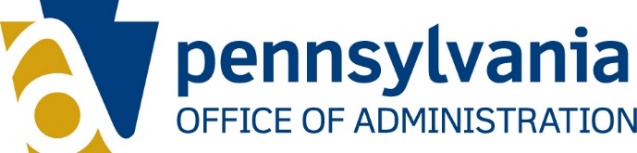 Information Technology PolicyProcess TemplateNumber
OPD-BUS010CCategory
BusinessContact
RA-ITCentral@pa.govEffective Date
April 01, 2022Supersedes
All Prior VersionsScheduled Review
July 2023Purpose The purpose of this supplemental document is to provide a standardized template for documenting processes.TemplateTemplate begins on next page.Process Title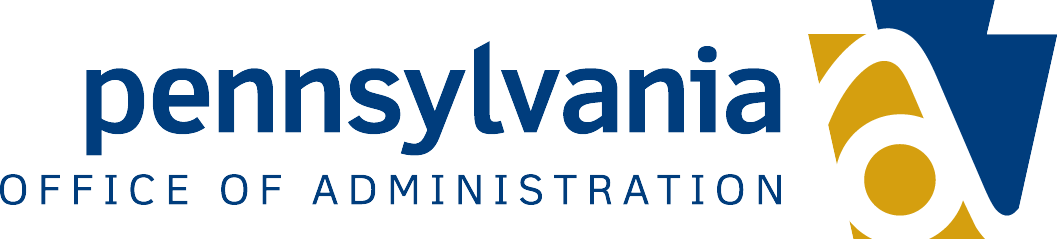 						[Insert Agency logo here]Version: 1.0 Date: xx/xx/xxxxRevision HistoryBelow is a document history log which includes each change that was made to this document, who made the change, and the date of the change.  The first final version of the document is version 1.0.  Subsequent updates to the document will be numbered v1.1, v1.2, v1.3, etc.  Any significant changes (i.e., the addition of a new section or the removal of an existing section) will be numbered v2.0, v3.0, etc.PurposeDescribe the purpose of this process.ScopeDescribe the individuals or entities required to adhere to this process.Definitions and AcronymsDefine any terms or acronyms used in this process that would not be considered common knowledge.PoliciesList any supporting or related Policies and Management Directives. Provide an explanation of how they impact this process.  Roles and ResponsibilitiesDefinitions and responsibilities for general roles such as Process Owner, Process Manager, Process Practitioner, Process Analyst, and Process Architect can be found in ITP-BUS010 Business Process Management PolicyInstructions for Use: List all roles involved in this process. For each provide a profile, list of responsibilities, and description of their authority as it pertains to this process.5.1 Role #1 5.2 Role #2 5.3 Role #3 RACIThis RACI model is used to clarify operational roles, responsibilities, and relationships; define levels of accountability; and coordinate participation in the [INSERT PROCESS NAME] Process. Instructions to Complete: List the activities involved in the process in the leftmost column of the RACI Matrix below. Next list the individuals, roles, or entities involved with the process as the column headings for the matrix. All individuals, roles, or entities who would be responsible, accountable, consulted, or informed in the course of this process should be added as a column heading in the matrix. Once all the tasks and people are listed in the matrix the remainder of the table can be populated by going row by row and identifying the individual(s) that would be accountable, responsible, consulted, or informed for each task:R – Responsible – Those who perform an activity or decide to complete an activity. Responsibilities may be shared. A – Accountable – The individual who is ultimately accountable for the correct and thorough completion of an activity.  There is only one person accountable for each activity. C – Consulted – Those who need to be consulted or provide input before an activity is performed or a decision is made.I – Informed – Those who need to be informed as or after an activity is performed or a decision is made.  For example, they may receive outputs from an activity or need to be kept up to date on progress or completion of an activity.Process7.1	Process OverviewProvide a high-level summary of the process. What is it meant to accomplish? Why is it important? How does it align with the goals and objectives of the organization? How does it process fit with other related processes? Etc. 7.2	Process DiagramInsert a workflow diagram, process map, swimlane diagram, SIPOC diagram, value stream Map, or other graphical representation of the process.7.3	Process ExplanationIn the table below add a detailed description and the owner for each step in the process. This should correspond with the diagram in section 7.2.MetricsUtilize the table below to document any metrics that will be measured and reported on regarding this process.AppendixAdd any other relevant supporting documentation, diagrams, references, etc.  This chart contains a history of this publication’s revisions. Redline documents detail the revisions and are available to CWOPA users only.VersionDateDescriptionAuthor1.0xx/xx/xxxxInitial DraftTermAcronymDefinitionTerm #1Acronym (if applicable)Definition of the termTerm #2Acronym (if applicable)Definition of the termTerm #3Acronym (if applicable)Definition of the termTerm #4Acronym (if applicable)Definition of the termProfileProvide a brief description/profile of this role.ResponsibilitiesResponsibility 1Responsibility 2Responsibility 3Responsibility 4Responsibility 5Responsibility 6AuthorityProvide a description of the authority this role has in regards to this process.ProfileProvide a brief description/profile of this role.ResponsibilitiesResponsibility 1Responsibility 2Responsibility 3Responsibility 4Responsibility 5Responsibility 6AuthorityProvide a description of the authority this role has in regards to this process.ProfileProvide a brief description/profile of this role.ResponsibilitiesResponsibility 1Responsibility 2Responsibility 3Responsibility 4Responsibility 5Responsibility 6AuthorityProvide a description of the authority this role has in regards to this process.


ActivityPerson, Role, or Entity Person, Role, or EntityPerson, Role, or EntityPerson, Role, or EntityPerson, Role, or EntityPerson, Role, or EntityPerson, Role, or EntityActivity #1Activity #2Activity #3Activity #4Activity #5Activity #6StepDescription/DetailsOwner123Metric NameDescriptionFrequencyVersionDatePurpose of RevisionOriginal06/27/2022Base Document